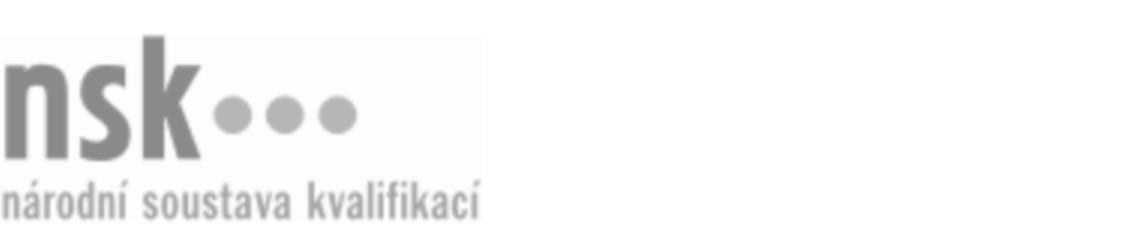 Autorizované osobyAutorizované osobyAutorizované osobyAutorizované osobyAutorizované osobyAutorizované osobyAutorizované osobyAutorizované osobyMontér/montérka izolovaných vedení (kód: 26-038-H) Montér/montérka izolovaných vedení (kód: 26-038-H) Montér/montérka izolovaných vedení (kód: 26-038-H) Montér/montérka izolovaných vedení (kód: 26-038-H) Montér/montérka izolovaných vedení (kód: 26-038-H) Montér/montérka izolovaných vedení (kód: 26-038-H) Montér/montérka izolovaných vedení (kód: 26-038-H) Montér/montérka izolovaných vedení (kód: 26-038-H) Autorizující orgán:Autorizující orgán:Ministerstvo průmyslu a obchoduMinisterstvo průmyslu a obchoduMinisterstvo průmyslu a obchoduMinisterstvo průmyslu a obchoduMinisterstvo průmyslu a obchoduMinisterstvo průmyslu a obchoduMinisterstvo průmyslu a obchoduMinisterstvo průmyslu a obchoduMinisterstvo průmyslu a obchoduMinisterstvo průmyslu a obchoduMinisterstvo průmyslu a obchoduMinisterstvo průmyslu a obchoduSkupina oborů:Skupina oborů:Elektrotechnika, telekomunikační a výpočetní technika (kód: 26)Elektrotechnika, telekomunikační a výpočetní technika (kód: 26)Elektrotechnika, telekomunikační a výpočetní technika (kód: 26)Elektrotechnika, telekomunikační a výpočetní technika (kód: 26)Elektrotechnika, telekomunikační a výpočetní technika (kód: 26)Elektrotechnika, telekomunikační a výpočetní technika (kód: 26)Povolání:Povolání:Montér izolovaných vedeníMontér izolovaných vedeníMontér izolovaných vedeníMontér izolovaných vedeníMontér izolovaných vedeníMontér izolovaných vedeníMontér izolovaných vedeníMontér izolovaných vedeníMontér izolovaných vedeníMontér izolovaných vedeníMontér izolovaných vedeníMontér izolovaných vedeníKvalifikační úroveň NSK - EQF:Kvalifikační úroveň NSK - EQF:333333Platnost standarduPlatnost standarduPlatnost standarduPlatnost standarduPlatnost standarduPlatnost standarduPlatnost standarduPlatnost standarduStandard je platný od: 15.10.2022Standard je platný od: 15.10.2022Standard je platný od: 15.10.2022Standard je platný od: 15.10.2022Standard je platný od: 15.10.2022Standard je platný od: 15.10.2022Standard je platný od: 15.10.2022Standard je platný od: 15.10.2022Montér/montérka izolovaných vedení,  28.03.2024 20:47:38Montér/montérka izolovaných vedení,  28.03.2024 20:47:38Montér/montérka izolovaných vedení,  28.03.2024 20:47:38Montér/montérka izolovaných vedení,  28.03.2024 20:47:38Montér/montérka izolovaných vedení,  28.03.2024 20:47:38Strana 1 z 2Strana 1 z 2Autorizované osobyAutorizované osobyAutorizované osobyAutorizované osobyAutorizované osobyAutorizované osobyAutorizované osobyAutorizované osobyAutorizované osobyAutorizované osobyAutorizované osobyAutorizované osobyAutorizované osobyAutorizované osobyAutorizované osobyAutorizované osobyNázevNázevNázevNázevNázevNázevKontaktní adresaKontaktní adresa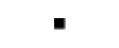 Střední škola elektrotechnická, Ostrava, Na Jízdárně 30Střední škola elektrotechnická, Ostrava, Na Jízdárně 30Střední škola elektrotechnická, Ostrava, Na Jízdárně 30Střední škola elektrotechnická, Ostrava, Na Jízdárně 30Střední škola elektrotechnická, Ostrava, Na Jízdárně 30Na Jízdárně 423, 70200 OstravaNa Jízdárně 423, 70200 OstravaStřední škola elektrotechnická, Ostrava, Na Jízdárně 30Střední škola elektrotechnická, Ostrava, Na Jízdárně 30Střední škola elektrotechnická, Ostrava, Na Jízdárně 30Střední škola elektrotechnická, Ostrava, Na Jízdárně 30Střední škola elektrotechnická, Ostrava, Na Jízdárně 30Na Jízdárně 423, 70200 OstravaNa Jízdárně 423, 70200 OstravaNa Jízdárně 423, 70200 OstravaNa Jízdárně 423, 70200 OstravaStřední škola elektrotechnická,Lipník nad Bečvou,Tyršova 781Střední škola elektrotechnická,Lipník nad Bečvou,Tyršova 781Střední škola elektrotechnická,Lipník nad Bečvou,Tyršova 781Střední škola elektrotechnická,Lipník nad Bečvou,Tyršova 781Střední škola elektrotechnická,Lipník nad Bečvou,Tyršova 781Tyršova  781/15, 75131 Lipník nad BečvouTyršova  781/15, 75131 Lipník nad BečvouStřední škola elektrotechnická,Lipník nad Bečvou,Tyršova 781Střední škola elektrotechnická,Lipník nad Bečvou,Tyršova 781Střední škola elektrotechnická,Lipník nad Bečvou,Tyršova 781Střední škola elektrotechnická,Lipník nad Bečvou,Tyršova 781Střední škola elektrotechnická,Lipník nad Bečvou,Tyršova 781Tyršova  781/15, 75131 Lipník nad BečvouTyršova  781/15, 75131 Lipník nad BečvouTyršova  781/15, 75131 Lipník nad BečvouTyršova  781/15, 75131 Lipník nad BečvouMontér/montérka izolovaných vedení,  28.03.2024 20:47:38Montér/montérka izolovaných vedení,  28.03.2024 20:47:38Montér/montérka izolovaných vedení,  28.03.2024 20:47:38Montér/montérka izolovaných vedení,  28.03.2024 20:47:38Montér/montérka izolovaných vedení,  28.03.2024 20:47:38Strana 2 z 2Strana 2 z 2